1-  Os  gráficos  I  e  II  ilustram  a  modificação  de  uma  população  de  escaravelhos  numa determinada área geográfica onde  foi  instalada uma cimenteira, que  tornou a paisagem mais clara. As letras (a a e) identificam diferentes tonalidades de cor. 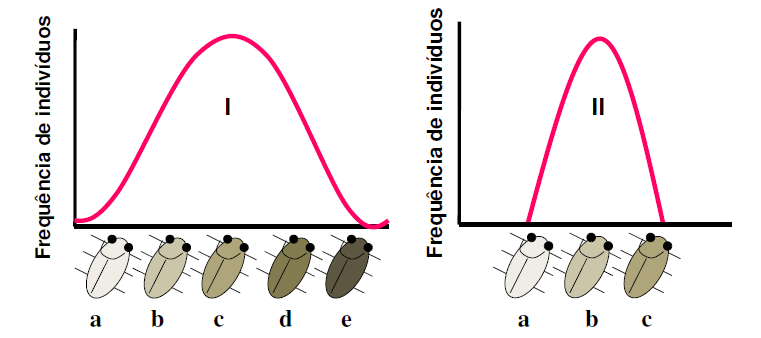 1.1- Indica qual dos gráficos (I ou II) representa a frequência de tonalidades dos escaravelhos         alguns anos depois da instalação da cimenteira. 1.2- Explica, de acordo com a Teoria de Darwin, a alteração verificada na população de          escaravelhos. 1.3- Darwin não foi capaz de explicar a variabilidade entre os organismos de uma população.         O Neodarwinismo, explica-a como resultado de ____ e de ____ . A-  mutações génicas (…) recombinação génica B-  mutações cromossómicas (…) recombinação génica C-  reprodução sexuada (…) fecundação D-  uso (…) desuso 1.4- O ____ defendia a transmissão à descendência das características adquiridas durante a         vida.  O ____ explica que apenas as características codificadas no material genético         podem ser transmitidas à descendência. A-  Lamarckismo (…) Darwinismo B-  Lamarckismo (…) Neodarwinismo C-  Darwinismo (…) Neodarwinismo D-  Neodarwinismo (…) Darwinismo 1.5- Estabelece a correspondência entre as afirmações (A a D) e os gráficos I, II, III e IV. 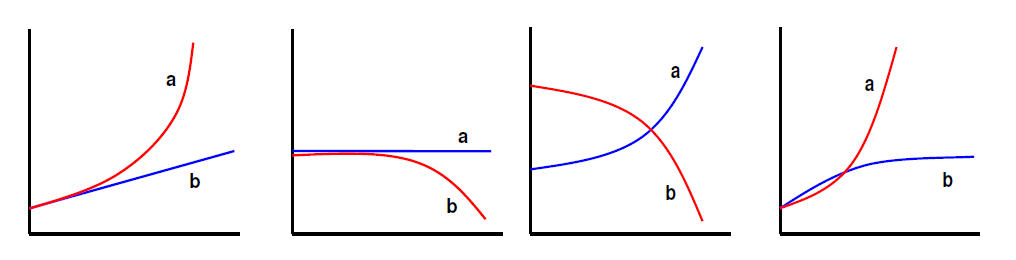 A-  Variação do número de escaravelhos de tonalidade b versus variação do número de escaravelhos de tonalidade d, depois de instalada a cimenteira. B-  Efeito de uma variação ambiental que apenas afecta uma de duas populações. C-  Crescimento da população humana versus crescimento dos recursos alimentares, segundo Malthus. D-  Tendência do crescimento das populações versus crescimento real das populações, segundo Darwin. 3- A  figura  relaciona a altura média de várias populações de plantas do mesmo género, que habitam em regiões montanhosas. 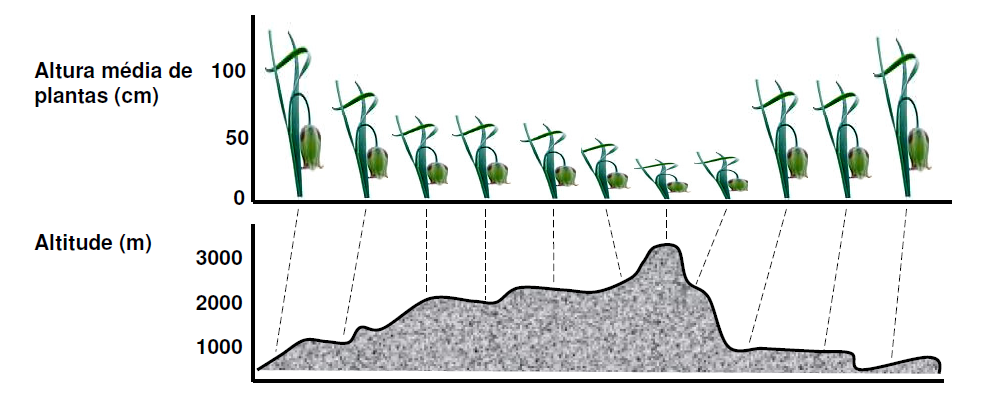 3.1- A altura média das plantas: A-  diminui à medida que aumenta a altitude; B-  aumenta à medida que aumenta a altitude; C-  varia independentemente da altitude; D-  é idêntica nas diferentes populações. 3.2- A maiores altitudes,: A-   as plantas mais altas reproduzem-se mais, originando uma maior descendênciaB-  as plantas mais altas são mais facilmente partidas ou arrancadas, porque o vento sopra com mais intensidade; C-  as plantas mais baixas são as que menos sofrem a acção do vento; D-  a selecção natural favorece as plantas mais baixas; 3.3- A baixas altitudes: A-  a acção do vento não se faz sentir com tanta intensidade; B-  a selecção natural favorece as plantas mais altas; C-  as plantas mais altas conseguem apanhar mais luz e reproduzem-se mais; D-  o agente ambiental que exerce uma maior pressão selectiva é o vento. 3.4- Estabelece a correspondência entre os números das afirmações e as letras da chave. CHAVE:    A- Darwinismo     B- Lamarckismo     C- Neodarwinismo     D- Fixismo 1-  As diferentes populações de plantas foram originadas por criação divina. 2-  As espécies surgiram tal como hoje as conhecemos. 3-  A  necessidade  das  plantas  se  adaptarem  à  altitude  forçou-as  a  desenvolver mais ou menos os caules. 4-  As  plantas,  tal  como  todos  os  seres  vivos,  não  sofrem  transformações, permanecendo imutáveis ao longo dos tempos. 5-  As  plantas  de  baixas  altitudes  esforçam-se  para  desenvolverem  os  caules,  de modo a apanharem mais luz. 6-  As  mutações  são  uma  das  causas  da  variabilidade  entre  as  diferentes populações de plantas. 7-  Entre  as  plantas  das  regiões  mais  baixas,  estabelece-se  uma  luta  pela sobrevivência, devido à competição pela luz. 8-  Nas  regiões  altas,  implementaram-se  os  genes  que  determinam  um  tamanho mais reduzido nas plantas. 4- Os Cetáceos constituem uma  ordem  de mamíferos  aquáticos que  inclui  animais  como  as baleias e os golfinhos. A figura apresenta uma possível relação filogenética entre os Cetáceos. e um ancestral terrestre tetrápode. NOTA: as barbas são lâminas córneas, localizadas na boca, através das quais é filtrado o alimento. 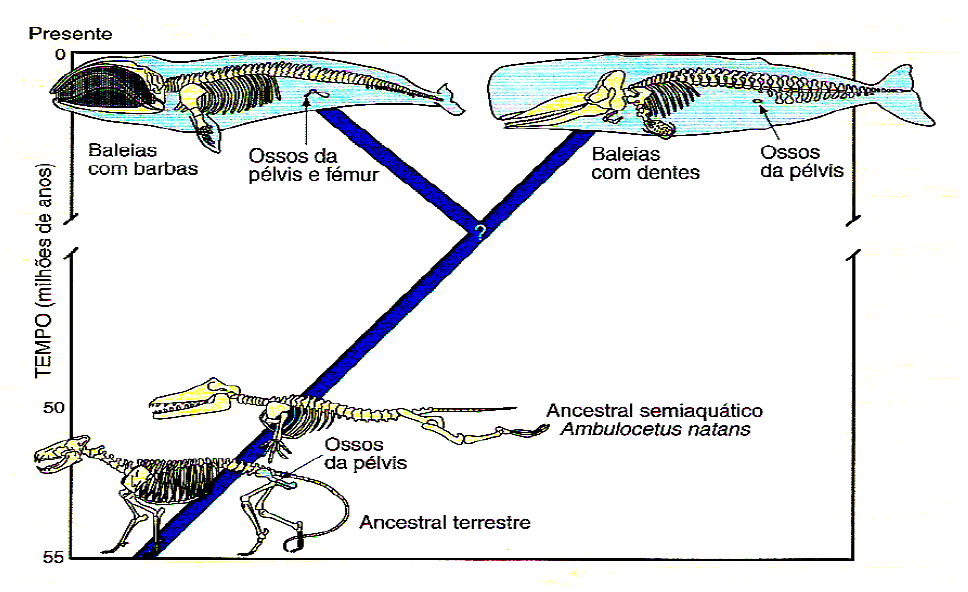 4.1- Faz corresponder V (afirmação verdadeira) ou F (afirmação falsa) a cada uma das letras que identificam as afirmações seguintes, relativas aos dados da figura 1. A- O    início    da    exploração    do    ambiente    aquático    pelos    ancestrais  dos Cetáceos ocorreu há menos de 50 milhões de anos. B- As diferenças encontradas entre os dois grupos de cetáceos actuais estão relacionadas com a ocupação de diferentes nichos ecológicos. C- Ambulocetus natans corresponde a uma forma intermédia entre o ancestral terrestre e os Cetáceos actuais. D- A selecção natural privilegiou animais com corpo hidrodinâmico. E-  Na  evolução  dos  Cetáceos,  os  membros  anteriores  deixaram  de  ter  significado morfofuncional. F- Ao  longo  da  evolução,  foram  preservados  os  conjuntos  génicos  que  determinaram  a regressão dos membros posteriores. G- Os ossos da pélvis das baleias actuais são exemplos de estruturas vestigiais. H-  É  possível  reconstituir  inequivocamente  a  filogenia  dos  Cetáceos  a  partir  do  registo fóssil. I-  Foram  favorecidos  os  Cetáceos  que  possuíam  membros  posteriores  menos desenvolvidos, sendo que este efeito selectivo conduziu ao seu total desaparecimento. 4.2- Estabelece a correspondência entre os números das afirmações e as letras da chave. CHAVE:   A- Divergência evolutiva   B- Homologia   C- Analogia   D- Selecção natural 1- As diferentes populações de plantas foram originadas por criação divina. 
2- As espécies surgiram tal como hoje as conhecemos. 
3- A necessidade das plantas se adaptarem à altitude forçou-as a desenvolver mais ou menos os caules. 
4- As plantas, tal como todos os seres vivos, não sofrem transformações, permanecendo imutáveis ao longo dos tempos. 
5- As plantas de baixas altitudes esforçam-se para desenvolverem os caules, de modo a apanharem mais luz. 
6- As mutações são uma das causas da variabilidade entre as diferentes populações de plantas. 
7- Entre as plantas das regiões mais baixas, estabelece-se uma luta pela sobrevivência, devido à competição pela luz. 
8- Nas regiões altas, implementaram-se os genes que determinam um tamanho mais reduzido nas plantas. Bom Trabalho!